Target InstructionsWe have five stages and the turkey shoot for this match – time permitting. If we’re running short of time, we’ll go for four stages and go right into the turkey shoot and refreshments.The stages are numbered for identification. The bays should be set up to best use the available land, meaning the left to right stage order need not be 1-5Stages 1-2Use longest table available Rifle stands tallPistol stands mediumPistol targets 8-11 feet assuming they deflect downwards Rifle targets to be at 20-27 feetShotgun swingers to be short of the rifle targets by 1-3 feetStages 3-4Stand and deliver Rifle stands tallPistol stands, make sure they align with rifle and are shorter Pistol targets to be 8-11 feet assuming they deflect downwards Rifle targets to be 20-27 feetShotgun swingers to be short of the rifle targets by 1-3 feetStage 5The intent is to have the rifle targets out a bit, meaning you need to aim Pistol targets to be 7-10	feet assuming they deflect downwardsRifle targets to be about 30 feetShotgun swingers to be between rifle and pistol targets distanceFirearm Sequence: Shooter’s choicePositions: Behind the table long arms staged safelyStart: Holding gun(s) of choiceLine:	It takes a turkey to hit these targets!At the beep;If with pistols engage the three pistol targets in a triple tap sweep then place the last round on the center target. Starting from left or right.If with rifle same instructions as pistol using rifle targets, make rifle safe.If with shotgun: Hit each swinger, middle middle then outside outside make shotgun safeFirearm Sequence: Shooter’s choicePositions: Behind the table long arms staged safelyStart: Holding gun(s) of choiceLine: Who’s the turkey who wrote these stages?At the beep;If with pistols engage the three pistol targets in an Arkansas shuffle: 1,1, 2, 3, 3 and repeat. If with rifle same instructions as pistol using rifle targets, make rifle safe.If with shotgun: Hit each swinger, make shotgun safe.Firearm Sequence: Shooter’s choicePositions: Behind the table long arms staged safelyStart: Hands firmly grasping the brim of the hat. If no hat, hold your ears. Line: Have you ever done the turkey trot?At the beep;If with pistols engage the pistol targets in a Badger sweep: 1,2,3,4	1,2, 3	1,2	1. If with rifle same instructions as pistol using rifle targets, make rifle safe.If with shotgun: Hit the 4 shotgun swingers outside then inside then other outside then other inside, make shotgun safe.Firearm Sequence: Shooter’s choicePositions: Behind the table long arms staged safelyStart: Hands at low surrender.Line: Don’t shoot the turkey, I’m coming out!At the beep;If with pistols engage the pistol targets double tap each middle then triple tap each outside, holster.If with rifle same instructions as pistol using rifle targets, make rifle safe. If with shotgun: Hit the 4 shotgun swingers make shotgun safeFirearm Sequence: Shooter’s choicePositions: Behind the table long arms staged safelyStart: Long gun of choice port armsLine:	It takes a turkey to shoot a turkey!At the beep;If with pistols engage two pistol targets using a Cajun sweep: five consecutive rounds on each target starting from left or right.If with rifle engage the rifle targets same instructions as pistols using rifle targets, make rifle safe. If with shotgun: Double tap each of the two swingers. Make shotgun safe.Stage Six The Turkey ShootBe prepared to fire five accurate rounds.The best shot group wins!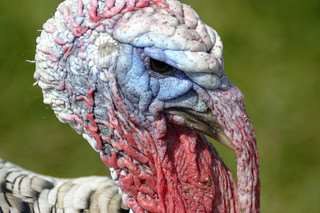 2 PistolsRifleShotgunHolsteredStaged safely or inStaged safely or in5 rounds eachhand(s) 10 roundshand(s) 4+ rounds2 PistolsRifleShotgunHolstered or in hand(s)Staged safely or inStaged safely or in5 rounds eachhand(s) 10 roundshand(s) 4+ rounds2 Pistols Holstered5 rounds eachRifle Staged safely10 roundsShotgunStaged safely 4+ rounds2 Pistols Holstered5 rounds eachRifle Staged safely10 roundsShotgunStaged safely 4+ rounds2 PistolsRifleShotgunHolsteredStaged safely or portStaged safely or port5 rounds eacharms 10 roundsarms 4+ rounds